Grønlands Center for Sundhedsforskning.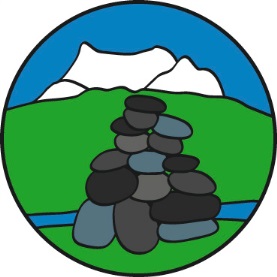 Institut for Sygepleje og Sundhedsvidenskab, Ilisimatusarfik, Grønlands Universitet.PhD kursus:  Arktisk Sundhedsforskning. Forskningsmetoder i en lille population.Forskningsmiljøer i Grønland og Danmark.2.-5. oktober 20152.oktober 	kl 13-173.oktober 	kl 8-164. oktober          Forskningsdag (åbent møde). Institutionernes forskningsplaner 2016 5.oktober 	kl 8-16Forskningsugen 2015:   PhD kurset er en del af  Forskningsugen.4. oktober 	Sundhedsforskningskoordinering. Institutionernes forskningsplaner for 20166. oktober 	Introduktion til forskning og projektarbejde frem mod NUNAMED 2016.  Sted: DIH konference lokale 1.Deltagere: PhD studerende og postdocs indenfor artisk sundhedsforskning.Registrering: Sidste frist 1. august 2015 til gm@peqqik.gl  ( samtidig ansøgning  om Rejsestipendie og  kollegie )Program/temaer:Store befolkningsundersøgelser, tekniske løsninger i store survey. Epidemiologisk feltarbejde.Register studier.Kliniske studier, randomiserede undersøgelser. Miljømedicinsk Risk Assessment.Forskningsetik, 'Plagiarism'.  Moleculær epidemiologi Mor-barn kohorte studier.Feltarbejde som forskningstilgang med deltagerobservation, interview og spørgeskemaer.Undervisningen deles op i 5 moduler af hver ½ dag. Hvert modul tilrettelægges af undervisere fra et forskningsmiljø Udover undervisning planlægges fremlæggelse ved kursus deltagene om forskningsmetode med udgangspunkt i deres forsknings projekt.                                                                      Undervisere: Preben Homøe, Henning Sloth Pedersen, Peter Bjerregaard, Marit E Jørgensen, Stig Andersen, Anders Koch, Henrik Krarup, Lise Hounsgaard, Helle Tiim, Eva C. Bonefeld-Jørgensen.Socialt program:Der tildeles ETCS point fra Grønlands Universitet, PhD udvalg.Økonomi, rejse, indkvartering: Deltagergebyret er 500 kr, som betales ved kursus start.  Der kan søges om rejsestipendie på 6.000 kr ved registrering, Bestil rejse tidligst muligt. Der undersøges mulighed for indkvartering i kollegie eller SHV indkvartering, hvilket kan søges ved registrering.Mvh  Gert Mulvad og Lise Hounsgaard  Grønlands Center for Sundhedsforskning.